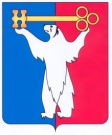 05.09.2018					г. Норильск					        № 346О внесении изменений в постановление и.о. Главы Администрации города Норильска от 27.12.2008 № 2175 Во исполнение Закона Красноярского края от 24.04.2008 № 5-1565 «Об особенностях правового регулирования муниципальной службы в Красноярском крае»,ПОСТАНОВЛЯЮ:1. Внести в постановление и.о. Главы Администрации города Норильска от 27.12.2008 №2175 «О квалификационных требованиях, необходимых для замещения должностей муниципальной службы Администрации города Норильска, ее структурных подразделений» (далее – Постановление) следующее изменение:1.1. Приложение 18 «Квалификационные требования, необходимые для замещения должностей муниципальной службы в Управлении экономики Администрации города Норильска» к Постановлению изложить в редакции согласно приложению к настоящему постановлению.2. Опубликовать настоящее постановление в газете «Заполярная правда» и разместить его на официальном сайте муниципального образования город Норильск.Глава города Норильска                                                                                     Р.В. АхметчинПриложение к постановлению Администрации города Норильскаот 05.09.2018 № 346Приложение 18к постановлению и.о. Главы Администрации города Норильскаот 27.12.2008 № 2175КВАЛИФИКАЦИОННЫЕ ТРЕБОВАНИЯ,НЕОБХОДИМЫЕ ДЛЯ ЗАМЕЩЕНИЯ ДОЛЖНОСТЕЙ МУНИЦИПАЛЬНОЙ СЛУЖБЫВ УПРАВЛЕНИИ ЭКОНОМИКИ АДМИНИСТРАЦИИ ГОРОДА НОРИЛЬСКААДМИНИСТРАЦИЯ ГОРОДА НОРИЛЬСКАКРАСНОЯРСКОГО КРАЯ ПОСТАНОВЛЕНИЕУсловные обозначения:УЭ – Управление экономики Администрации города НорильскаМС – муниципальная службаНаименование направления деятельности УЭНаименование направления деятельности УЭНаименование направления деятельности УЭНаименование направления деятельности УЭНаименование категории должности МСТребования к высшему профессиональному образованию по соответствующим специальностям, направлениям подготовкиТребования к уровню знанийТребования к умениямРуководители- «Экономика»(по специальностям «Экономическая теория», «Мировая экономика», «Национальная экономика»,«Экономика труда», «Финансы и кредит»,«Налоги и налогообложение», «Бухгалтерский учет, анализ и аудит»,«Математические методы в экономике»);- «Менеджмент»(по специальностям «Менеджмент организации», «Экономика и управление на предприятии(по отраслям)», «Государственное и муниципальное управление»);- «Статистика» (по специальности «Статистика»);- «Государственное и муниципальное управление»;- «Финансы и кредит»знание Конституции Российской Федерации, федеральных конституционных законов, федеральных законов, указов Президента Российской Федерации и постановлений Правительства Российской Федерации, иных нормативных правовых актов, регулирующих вопросы деятельности УЭ; организации бюджетного процесса бюджетов бюджетной системы РФ; информационных технологий и государственного языка Российской Федерации; основ управления и организации труда и делопроизводства; процесса прохождения МС; правил делового этикета; Регламента Администрации города Норильска; порядка работы со служебной информацией и информацией, содержащей сведения, составляющие охраняемую законом тайну; правил охраны труда и пожарной безопасности (в соответствии с должностной инструкцией)руководящей работы; оперативного принятия и реализации управленческих решений; организации бюджетного процесса бюджетов бюджетной системы РФ; взаимодействия с другими ведомствами, органами власти и управления; нормотворческой деятельности; планирования работы; контроля, анализа и прогнозирования последствий принимаемых решений; стимулирования достижения результатов; требовательности; ведения деловых переговоров; публичного выступления; владения конструктивной критикой; учета мнения коллег и подчиненных; подбора и расстановки кадров; пользования современной оргтехникой; в области информационных технологий и государственного языка Российской Федерации; систематического повышения профессиональных знаний; редактирования документации на высоком стилистическом уровне; своевременного выявления и разрешения проблемных ситуаций, приводящих к конфликту интересов(в соответствии с должностной инструкцией)Планирование и прогнозирование Планирование и прогнозирование Планирование и прогнозирование Планирование и прогнозирование Специалисты - «Экономика»(по специальностям «Экономическая теория», «Мировая экономика», «Национальная экономика», «Экономика труда», «Финансы и кредит», «Налоги и налогообложение», «Бухгалтерский учет, анализ и аудит», «Математические методы в экономике»);- «Менеджмент» (по специальностям «Менеджмент организации», «Экономика и управление на предприятии (по отраслям)», «Государственное и муниципальное управление»);- «Статистика» (по специальности «Статистика»);- «Журналистика» (по специальности «Связи с общественностью»);- «Государственное и муниципальное управление»;- «Финансы и кредит»знание Конституции Российской Федерации, федеральных конституционных законов, федеральных законов, указов Президента Российской Федерации и постановлений Правительства Российской Федерации, иных нормативных правовых актов, регулирующих соответствующее направление деятельности УЭ; информационных технологий и государственного языка Российской Федерации; основ управления и организации труда и делопроизводства; процесса прохождения МС; правил делового этикета; Регламента Администрации города Норильска; порядка работы со служебной информацией и информацией, содержащей сведения, составляющие охраняемую законом тайну; правил охраны труда и пожарной безопасности (в соответствии с должностной инструкцией)работы в сфере, соответствующей деятельности УЭ; планирования, исполнения и анализа расходной и доходной частей бюджетов бюджетной системы РФ; осуществления подготовки и экспертизы проектов нормативных правовых актов; обеспечения выполнения поставленных руководством задач; эффективного планирования служебного времени, анализа и прогнозирования деятельности в порученной сфере; использования опыта и мнения коллег; пользования современной оргтехникой; в области информационных технологий и государственного языка Российской Федерации; подготовки деловой корреспонденции и иных документов, связанных с соответствующим направлением деятельности (в соответствии с должностной инструкцией)Иные направления деятельностиИные направления деятельностиИные направления деятельностиИные направления деятельностиСпециалисты- «Экономика»(по специальностям «Экономическая теория», «Мировая экономика», «Национальная экономика», «Экономика труда», «Финансы и кредит», «Налоги и налогообложение», «Бухгалтерский учет, анализ и аудит», «Математические методы в экономике»);- «Менеджмент» (по специальностям «Менеджмент организации», «Экономика и управление на предприятии (по отраслям)», «Государственное и муниципальное управление»);- «Статистика» (по специальности «Статистика»)- «Государственное и муниципальное управление»;- «Финансы и кредит»знание Конституции Российской Федерации, федеральных конституционных законов, федеральных законов, указов Президента Российской Федерации и постановлений Правительства Российской Федерации, иных нормативных правовых актов, регулирующих соответствующее направление деятельности УЭ; информационных технологий и государственного языка Российской Федерации; основ управления и организации труда и делопроизводства; процесса прохождения МС; правил делового этикета; Регламента Администрации города Норильска; порядка работы со служебной информацией и информацией, содержащей сведения, составляющие охраняемую законом тайну; правил охраны труда и пожарной безопасности (в соответствии с должностной инструкцией)работы в сфере, соответствующей деятельности УЭ; планирования, исполнения и анализа расходной и доходной частей бюджетов бюджетной системы РФ; осуществления подготовки и экспертизы проектов нормативных правовых актов; обеспечения выполнения поставленных руководством задач; эффективного планирования служебного времени, анализа и прогнозирования деятельности в порученной сфере; использования опыта и мнения коллег; пользования современной оргтехникой; в области информационных технологий и государственного языка Российской Федерации; подготовки деловой корреспонденции и иных документов, связанных с соответствующим направлением деятельности (в соответствии с должностной инструкцией)